1.0 AMAÇ: Savur Devlet Hastanesi Merkez laboratuarında  bulunan UNIVERSAL 32 santrifüj cihazının kullanımı. 2.0 SORUMLULAR: Laboratuar Teknisyenleri 3.0 UYGULAMA: 3.1. Cihaz fişini 220 V topraklı prize takınız. 3.2. Kapağı açınız. 3.3. Tüpleri dengeli ve karşılıklı olarak gode lere yerleştiriniz. 3.4. Kapağı kapatınız. 3.5. “IMPULS” tuşuna basarak Devir sayısı ve dakika ayarlanır. 3.6 .”START” düğmesine basılarak cihaz çalıştırılır. 3.7.Cihaz tamamen durunca kapağı açıp tüpleri çıkartınız. 4.0 İLGİLİ DOKÜMANLAR:  Cihazın kutusundaki prospektüs 
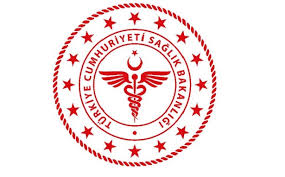 SAVUR PROF. DR. AZİZ SANCAR İLÇE DEVLET HASTANESİSANTRİFÜJ (UNIVERSAL 32) KULLANMA TALİMATISAVUR PROF. DR. AZİZ SANCAR İLÇE DEVLET HASTANESİSANTRİFÜJ (UNIVERSAL 32) KULLANMA TALİMATISAVUR PROF. DR. AZİZ SANCAR İLÇE DEVLET HASTANESİSANTRİFÜJ (UNIVERSAL 32) KULLANMA TALİMATISAVUR PROF. DR. AZİZ SANCAR İLÇE DEVLET HASTANESİSANTRİFÜJ (UNIVERSAL 32) KULLANMA TALİMATISAVUR PROF. DR. AZİZ SANCAR İLÇE DEVLET HASTANESİSANTRİFÜJ (UNIVERSAL 32) KULLANMA TALİMATISAVUR PROF. DR. AZİZ SANCAR İLÇE DEVLET HASTANESİSANTRİFÜJ (UNIVERSAL 32) KULLANMA TALİMATISAVUR PROF. DR. AZİZ SANCAR İLÇE DEVLET HASTANESİSANTRİFÜJ (UNIVERSAL 32) KULLANMA TALİMATISAVUR PROF. DR. AZİZ SANCAR İLÇE DEVLET HASTANESİSANTRİFÜJ (UNIVERSAL 32) KULLANMA TALİMATI KODUBL.TL.19YAYIN TARİHİ07.08.2018REVİZYON TARİHİREVİZYON NO00SAYFA SAYISI 01HAZIRLAYANKONTROL EDENONAYLAYANKalite Yönetim Direktörüİdari ve Mali İşler Müdür V.BaşhekimTürkan GELENVeysel ŞAŞMAZOğuz ÇELİK